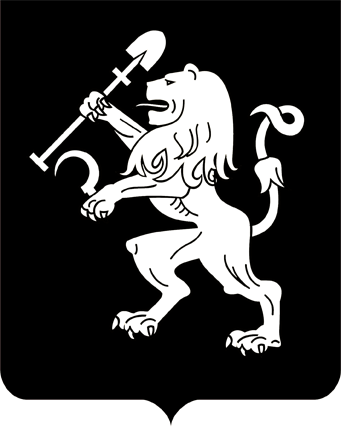 АДМИНИСТРАЦИЯ ГОРОДА КРАСНОЯРСКАПОСТАНОВЛЕНИЕО внесении изменения в постановление администрации города от 30.12.2019 № 999На основании обращения ООО «Планетамолл-Красноярск»                   о необходимости продления сроков подготовки проекта внесения            изменений в проект планировки и проект межевания территории северо-восточной левобережной части города Красноярска, утвержденные         постановлением администрации города от 01.07.2019 № 410, в части территории микрорайона 5.8, ограниченного ул. 9 Мая – ул. 78 Добровольческой Бригады – ул. Алексеева – ул. Авиаторов, в соответствии        со ст. 45, 46 Градостроительного кодекса Российской Федерации, ст. 16 Федерального закона от 06.10.2003 № 131-ФЗ «Об общих принципах организации местного самоуправления в Российской Федерации»,             руководствуясь ст. 41, 58, 59 Устава города Красноярска,ПОСТАНОВЛЯЮ:1. Внести изменение в постановление администрации города                от 30.12.2019 № 999 «О подготовке проекта внесения изменений в проект планировки и проект межевания территории северо-восточной           левобережной части города Красноярска в части территории микрорайона 5.8, ограниченного ул. 9 Мая – ул. 78 Добровольческой Бригады – ул. Алексеева – ул. Авиаторов», заменив в пункте 1 слова «в течение                120 дней» словами «в течение 240 дней».2. Настоящее постановление опубликовать в газете «Городские новости» и разместить на официальном сайте администрации города.3. Постановление вступает в силу со дня его официального опубликования.Глава города                                                                                 С.В. Еремин27.05.2020№ 403